Material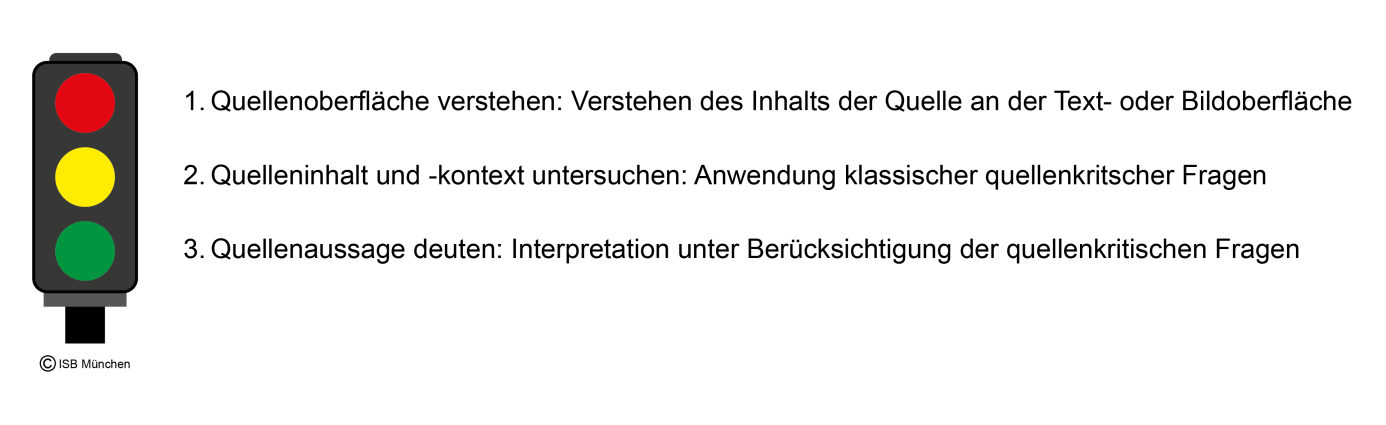 Analog zum Ampelmodell für die Erschließung von Bild- und Textquellen (vgl. Servicebereich von LehrplanPLUS Geschichte 6 > Materialien zu Methoden Geschichte 6: Umgang mit Quellen) finden Sie hier zwei editierbare Vorlagen für Scaffolding-Materialien, die die Schülerinnen und Schüler im Bilingualen Zug als sprachliche Hilfestellung verwenden können. Hinweis:Je nach Quelle (Bild oder Text) muss der quellenspezifische Wortschatz in den jeweils rechten Spalten der Tabellen vorab von der Lehrkraft je nach benötigtem Vokabular angepasst werden. M1 „Method box: pictorial sources“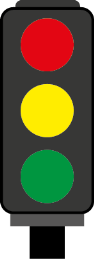 M2 „Method box: written sources“StepsChunksWise up1 Describe the pictureQuellenspezifischer Wortschatz, z. B. Who/What does it mainly show?What can you see?What are the people doing?What details are there?What`s happening?Are there any symbols/details?Where are the symbols, things, people aso.?…The picture is mainly about …There is/are …People are …The colours are …Some objects are …I guess the … shows that …on the right / on the left / in the middle / at the top / at the bottom …orb           Reichsapfelfur             Fellermine     Hermelincoat          Mantelsceptre     Zeptersplendid   prächtig…StepsChunksWise up2 Find out about the pictureWhen and where was the picture created?Who created it?For whom was it possibly made?Who possibly ordered it?Where was it published?What`s the meaning of peoples`/things`/symbols` position?…The picture was created when/at/for/in …It was found in …… painted/drew/created it.… ordered it. It was shown at …/published in ……title 	     Titeldrawing	      Zeichnungcoronation    Krönungclient            Auftraggebermeaning       Bedeutung…3 Comment on the pictureWhat does the information in the picture tell us?What`s the message of the picture?What does the painter want to show us?Is the painter neutral?Why was it made?Why was it created like that?Where can I find further information?What did I learn about the perspective of the picture (= the way it is created by the painter)?What do I think about it today?Personally, I …I think …/In my opinion …
The painter wants to show that…Maybe he was influenced by…I found out that…I learnt that…It`s interesting to see…position of power
	Machtposition(un)realistic 
	(un)realistischperspective 
	Perspektiveopinion/view 	
	MeinungStepsChunksWise up1 Describe/Explain the contentWhat`s the main topic of the text?What people and places are mentioned in the text?What does the text say about actions?Which symbols are mentioned in the text?Are there any other important details in the text?Important people? Place? Ceremony? Insignia? …The text is mainly about …There is/are …People are  …… is mentioned.There is some more information about… …coronation              Krönungarchbishop          Erzbischofprinces                     Fürstendukes                      Herzögepeople                           Volkstaff                               Stabsword                      Schwertgown           Mantel/Umhanganoint                        salben...StepsChunksWise up2 Find out about the textWhat kind of text is it?When/where was the text written?Who wrote it?For whom was it possibly written?Who possibly ordered it?Who published it?When was it published?What`s the meaning of peoples/things symbols/position?It is a speech/a letter/a report/ an article etc…The text was written when/at/for/in …… wrote it.… ordered it.… published it./
It was published in…The meaning of … is…The symbols meant that…speech        Redereport	       Berichtauthor	      Autorclient            Auftrraggebermeaning        Bedeutung…3 Comment on the textWhat does the information in the text tell us?What`s the message of the text?What does the author want to show us?Is the author neutral?Why was the text written?Where can I find further information?What did I learn about the perspective of the text (= the way it is written by the author)?What do I think about it today?…Personally, I …… it was written because …I think …
In my opinion …The author wants to show that…The author wrote it in this way because…Maybe he was influenced by…I found out that…I learnt that……It`s interesting to see…position of power	 	             Machtposition(un)realistic
	            (un)realistischperspective                          Perspektiveopinion/view           Meinung